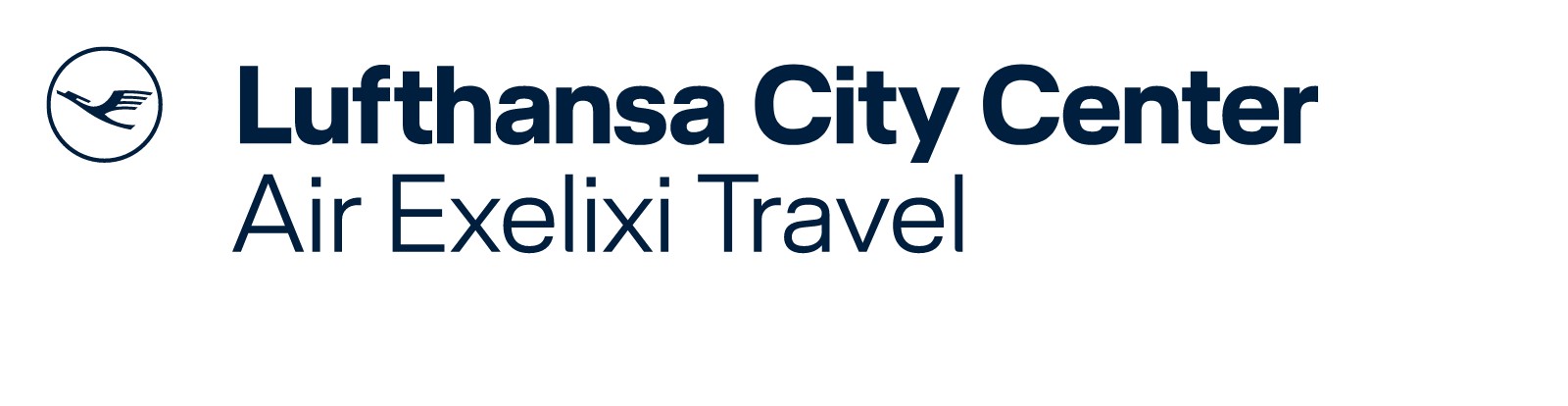 Το  AIR EXELIXI TRAVEL , επίσημο μέλος της IATA και μέλος του παγκόσμιου δικτύουLUFTHANSA CITY CENTER αναζητά φοιτητές για πρακτική άσκηση με την προοπτική να συνεχίσουν και μετέπειτα τη συνεργασία τους και να στελεχώσουν το γραφείο.Το  ταξιδιωτικό πρακτορείο βρίσκεται στη Γλυφάδα και αναλαμβάνει την έκδοση αεροπορικών και ακτοπλοϊκών εισιτηρίων, hotel + car rentals , κρατήσεις εκδρομών και δραστηριοτήτων ,για επαγγελματικά ταξίδια αλλά και ταξίδια αναψυχής.                      Email αποστολής βιογραφικών : info@airexelixi.travel